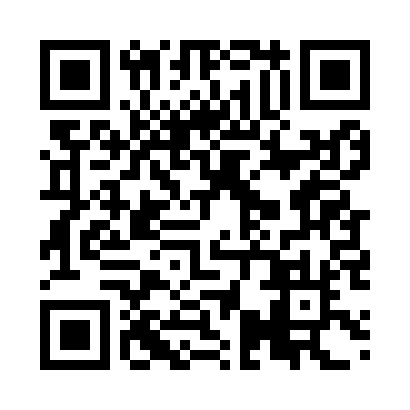 Prayer times for Taguatinga, BrazilWed 1 May 2024 - Fri 31 May 2024High Latitude Method: NonePrayer Calculation Method: Muslim World LeagueAsar Calculation Method: ShafiPrayer times provided by https://www.salahtimes.comDateDayFajrSunriseDhuhrAsrMaghribIsha1Wed5:106:2312:093:285:557:042Thu5:106:2412:093:275:547:043Fri5:106:2412:093:275:547:034Sat5:116:2412:093:275:547:035Sun5:116:2412:093:275:537:036Mon5:116:2512:093:265:537:027Tue5:116:2512:093:265:527:028Wed5:116:2512:093:265:527:029Thu5:116:2612:093:265:527:0110Fri5:126:2612:093:255:517:0111Sat5:126:2612:093:255:517:0112Sun5:126:2612:093:255:517:0113Mon5:126:2712:093:255:507:0114Tue5:126:2712:093:255:507:0015Wed5:136:2712:093:255:507:0016Thu5:136:2812:093:245:497:0017Fri5:136:2812:093:245:497:0018Sat5:136:2812:093:245:497:0019Sun5:136:2912:093:245:497:0020Mon5:146:2912:093:245:497:0021Tue5:146:2912:093:245:486:5922Wed5:146:3012:093:245:486:5923Thu5:146:3012:093:245:486:5924Fri5:156:3012:093:245:486:5925Sat5:156:3112:093:235:486:5926Sun5:156:3112:093:235:486:5927Mon5:156:3112:093:235:486:5928Tue5:166:3212:103:235:486:5929Wed5:166:3212:103:235:476:5930Thu5:166:3212:103:235:476:5931Fri5:166:3312:103:235:476:59